Your recent request for information is replicated below, together with our response.We would like to obtain data from Police Scotland showing the number of reported pedal cycle thefts in Dunfermline for each of the last 3 financial years (not a cumulative total for the last 3 financial years). For clarity that would mean financial years:• April 2020 – March 2021• April 2021 – March 2022• April 2022 – March 2023We are using a unique city boundary, with specific ward boundaries for Dunfermline – Dunfermline North, Dunfermline Central and Dunfermline South.• Please can you provide data for each of the ward boundaries in the city.• If there are no reported cycle thefts in a particular ward, please could you input: 0.• If you are not sure on reported cycle thefts for particular data zones, please could you input: “not enough data”.• I do not require information for any other ward.• Please can you separate the data by the required financial years: o April 2020 – March 2021o April 2021 – March 2022o April 2022 – March 2023In response to your request, please see the attached excel document titled ‘Applicant Data’ which provides the number of recorded Theft of Pedal Cycle offences for the time period requested, within Dunfermline, broken down by datazone. All statistics are provisional and should be treated as management information. All data have been extracted from Police Scotland internal systems and are correct as at 30/5/2023.The data was extracted using the crime's raised, using SGJD code 302204 - "Theft of pedal cycle" and selecting Multi-Member Wards 'Dunfermline South', 'Dunfermline Central', 'Dunfermline North', and 'Dunfermline South'.If you require any further assistance please contact us quoting the reference above.You can request a review of this response within the next 40 working days by email or by letter (Information Management - FOI, Police Scotland, Clyde Gateway, 2 French Street, Dalmarnock, G40 4EH).  Requests must include the reason for your dissatisfaction.If you remain dissatisfied following our review response, you can appeal to the Office of the Scottish Information Commissioner (OSIC) within 6 months - online, by email or by letter (OSIC, Kinburn Castle, Doubledykes Road, St Andrews, KY16 9DS).Following an OSIC appeal, you can appeal to the Court of Session on a point of law only. This response will be added to our Disclosure Log in seven days' time.Every effort has been taken to ensure our response is as accessible as possible. If you require this response to be provided in an alternative format, please let us know.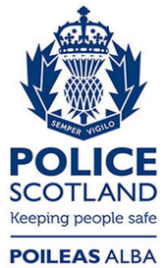 Freedom of Information ResponseOur reference:  FOI 23-1356Responded to:  9th June 2023